Sosnowiec, 5 maja 2020 r.Maszyny przygotowują kolejową trasę do źródeł WisłyKilkusetmetrowa maszyna do wymiany torów wykonała zadanie na trasie Chybie - Skoczów. Planowo postępują prace na liniach do Wisły Głębce i Cieszyna. Inwestycja o wartości 460 mln zł, realizowana przez PKP Polskie Linie Kolejowe S.A. współfinansowana jest z funduszy unijnych. Efektem będą krótsze, bardziej atrakcyjne podróże koleją. Pociągiem znów pojedziemy z Goleszowa do Cieszyna.Automatyzację robót i wykorzystywanie maszyn na kolejowych inwestycjach widać także w województwie śląskim. Specjalny pociąg techniczny (PUN) wykonał pracę w ostatnich dniach  kwietnia na odcinku Bronów (Chybie) - Skoczów na linii nr 157. Do robót na tej linii wykorzystywana jest także oczyszczarka tłucznia.PUN, czyli pociąg do potokowej wymiany nawierzchni kolejowej, ułożył 13 km nowych torów. Dzięki wykorzystaniu maszyny i automatyzacji robót, wykonawca skrócił czas wymiany toru na odcinku Bronów (Chybie) - Skoczów. Samojezdna maszyna, o długości ponad pół kilometra, stanowi zestaw mechanizmów, m.in. suwnic, które zabierają stare szyny i podkłady, a w ich miejsce transportują nowe elementy. Automatycznie układany jest tor. PUN obsługuje 15-osobowy zespół pracowników.   Na linii od Bronowa do Pierśćca do robót wykorzystywana jest także oczyszczarka tłucznia. Ta specjalistyczna maszyna zapewnia odpowiedni stan podtorza, czyści tzw. podsypkę - tłuczeń. Dzięki temu uzyskiwane jest m.in. dobre odprowadzanie wody i wymagana jakość toru, a w efekcie podróże zgodne z rozkładem jazdy.  Roboty na szlakach, stacjach i mostachRoboty na liniach kolejowych do Wisły Głębce i Cieszyna rozpoczęły się w połowie marca. Inwestycja jest realizowane zgodnie z planem. PKP Polskie Linie Kolejowe S.A. oraz wykonawcy stosują zasady bezpieczeństwa obowiązujące w czasie epidemii Covid-19. Na linii z Chybia w stronę Skoczowa, w stacjach Pierściec i Skoczów, usunięto już stare tory i element sieci trakcyjnej. Podobne prace wykonano od Goleszowa w stronę Cieszyna. Przygotowywane do przebudowy są stare perony na przystankach Goleszów Górny, Bażanowice, Cieszyn Mnisztwo (który zmieni nazwę na Cieszyn Uniwersytet) oraz Chybie Mnich i Zaborze. Rozpoczęto prace przy obiektach inżynieryjnych między Goleszowem a Cieszynem oraz na szlaku Bronów – Skoczów, m.in. przy moście na Wiśle w Skoczowie. Linia od Skoczowa do Wisły Głębce będzie przebudowywana w 2021 roku. Aby sprawnie prowadzić prace, wykonawca zgromadził materiały. Przygotowany jest m.in. tłuczeń na stacji Pierściec oraz kilkanaście tysięcy podkładów strunobetonowych na stacjach Chybie i Goleszów. Efektem inwestycji będą krótsze podróże w Beskid Śląski, np. z Katowic do Wisły Głębce w ok. 1h i 40 min, a więc o ponad 30 minut szybciej niż dotychczas. Pociągi przyspieszą z 20-30 km/h do 80-120 km/h. Przywrócone zostanie połączenie z Goleszowa do Cieszyna. Zwiększy się przepustowość linii, a więc trasą będzie mogło kursować więcej pociągów.Poprawi się dostęp do kolei. Podróżni skorzystają z wygodnych peronów na 7 stacjach i 10 przystankach, m.in. w Cieszynie, Goleszowie, Skoczowie, Ustroniu i Wiśle Uzdrowisko. Zwiększy się dostęp do kolei, dzięki budowie nowych przystanków Skoczów Bajerki i Ustroń Brzegi. Perony będą dostosowane do obsługi osób o ograniczonych możliwościach poruszania się, a ścieżki naprowadzające pozwolą na dogodniejsze dojścia osobom niewidomym i słabo widzącym. Podróżnym będą służyły nowe wiaty, ławki, poręcze do odpoczynku na stojąco. Perony zyskają nowe oświetlenie, zaplanowano również montaż stojaków na rowery. Zwiększy się bezpieczeństwo ruchu kolejowego i samochodowego, dzięki przebudowie 81 przejazdów kolejowo-drogowych oraz budowie Lokalnego Centrum Sterowania w Skoczowie. Organizacja ruchu pociągówZgodnie z ustaleniami z przewoźnikami, od 16 marca na odcinku Chybie - Wisła Głębce wprowadzona jest zastępcza komunikacja autobusowa. Informacje z wyprzedzeniem zostały umieszczone w rozkładzie jazdy. Wartość projektu pn. „Rewitalizacja linii kolejowych nr 694/157/190/191 Bronów – Bieniowiec – Skoczów – Goleszów – Cieszyn / Wisła Głębce” to prawie 460 mln złotych, z czego 85% pochodzi z Europejskiego Funduszu Rozwoju Regionalnego w ramach Regionalnego Programu Operacyjnego Województwa Śląskiego na lata 2014-2020. Zakończenie prac planowane jest do końca 2021 roku. 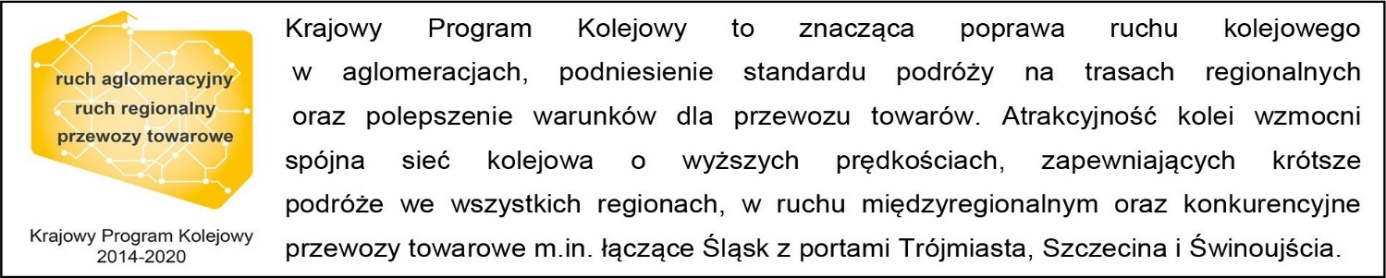 Kontakt dla mediów:PKP Polskie Linie Kolejowe S.A.
Katarzyna Głowacka 
zespół prasowy
katarzyna.glowacka@plk-sa.pl
T: +48 697 044 571Projekt jest współfinansowany przez Unię Europejską ze środków Europejskiego Funduszu Rozwoju Regionalnego w ramach Regionalnego Programu Operacyjnego Województwa Śląskiego.